   Membership Renewal and Address Change Form			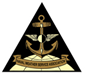 Eligibility: Any person, military or civilian, who has served honorably, or been closely associated with any unit of Naval Weather Service, its branches or detachments, ashore or afloat, is eligible for membership. The spouse of a deceased member shall be eligible for continued membership in the NWSA.Life membership: $175.00 (Includes Membership Plaque if requested)Active Duty: $20/yearRetired/Inactive: $20/year + $10 Registration fee (new members)Annual Renewals: $20/year Expired Membership (lapsed more than 1 year): $20/year + $10 Registration FeeMake all Check Payable to: Naval Weather Service Association, 3211 Laurel Drive, Glenshaw PA, 15116-1115Questions:   sectrenwsa@gmail.com   Tel: 412 487 3070 (No Credit/Debit Cards)Name 							Rank/Rate			Service /StatusMailing Address  						 Telephone 						Email Address	For New members onlySpouses Name   		Date Entered Service		Date Left Service		Total ServiceRank/Rate/DOR     USNA GRAD (Class)	NPS (Year Completed)   Navy A/B/C Schools (Year Completed) Change of Address		Yes	⃝	No	⃝Aerograph Delivery Preference:    EMAIL ⃝ 	Printed copy via US Mail ⃝	 	Via Website ⃝Remove me from Aerograph Distribution ⃝Donations and Gift MembershipsScholarship Program Donation (IRS Deductible):   Amount:   ($                       )Gift Memberships $10.00 (Please provide name and all contact information)  		($                   ) Donation for General Fund (Includes postage, printing and operating funds)   ($			)Total Enclosed 								($                           )